Unit 2: Personal Finance, SSEPF1-6									**Class Copy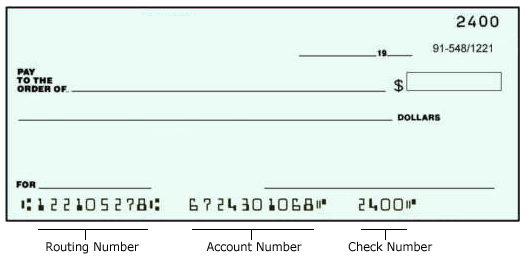 What is on the check?Your bank routing number is a nine-digit code that’s based on the U.S. Bank location where your account was opened. It’s the first set of numbers printed on the bottom of your checks, on the left side. You do not use your routing number for many transactions, but you will need it when you set up direct deposit for your paycheck.Your account number (usually 10-12 digits) is specific to your personal account. It’s the second set of numbers printed on the bottom of your checks, just to the right of the bank routing number. You can also find your account number on your monthly statement.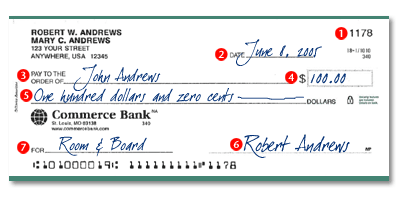 Checkbook Activity: Complete a checkbook ledger for the following expenses. Attach checks to your ledger before turning this assignment in. Your starting balance is $350.Example of checkbook ledger:Write check #	     Date		Description		Payment/Transfer amount	Deposit amount		Balance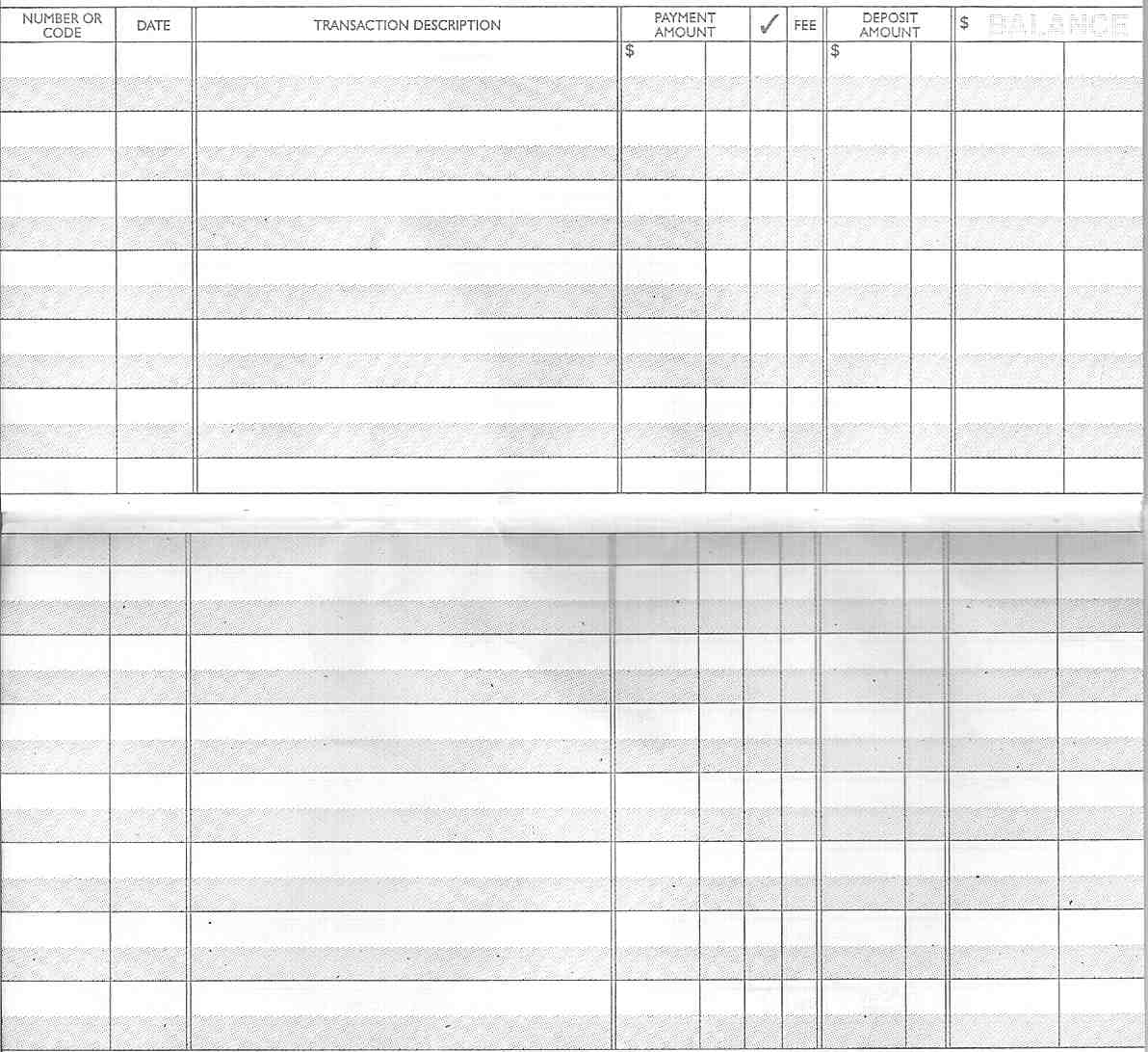 Side Notes: When a check is cashed and money has been withdrawn from your account, write a check mark in the column next to the payment amount to record that the check has cleared. If you use your debit card and you are charged a fee, or if there is any other fee involved, write the amount in the fee column. After you subtract payments or add deposits, record the remaining balance in the grey box in the balance column to keep track of how much money you have in your checking account.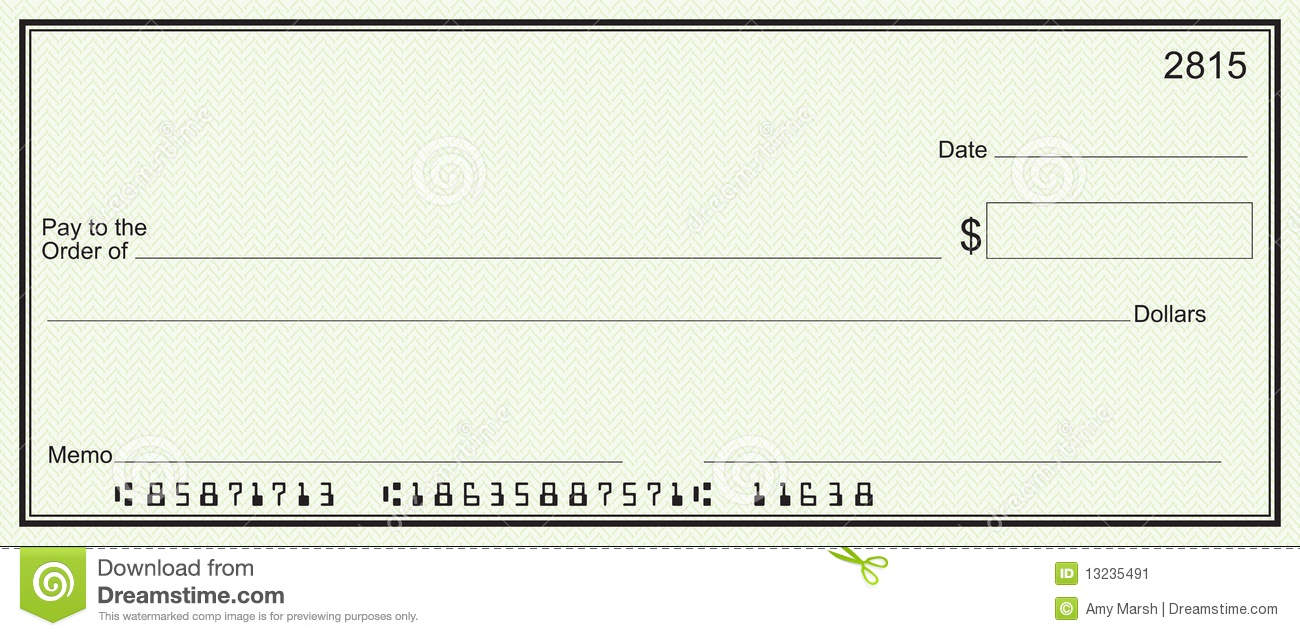 DatePurchase/TransferDeposit2/12Debit card- Walmart $29.952/12Debit card- Chevron gas $19.502/12Paycheck $208.772/13Debit card- movie theater $25.002/14Valentine’s Day gift from Grandma $50.002/14Check for car insurance $2502/14Debit card- Texas Road House $63.002/14Debit card- Dairy Queen $9.852/15Debit card- Waffle House $7.652/16Check for Herf Jones/graduation $100.002/17$75.00 from Grandma to help with graduation items2/18Debit card- Chick-fil-a $6.502/19Debit card- Subway $6.742/20Transfer $30 to Savings Account